融安县长安至大坡二级公路工程支付款（2020年12月18日）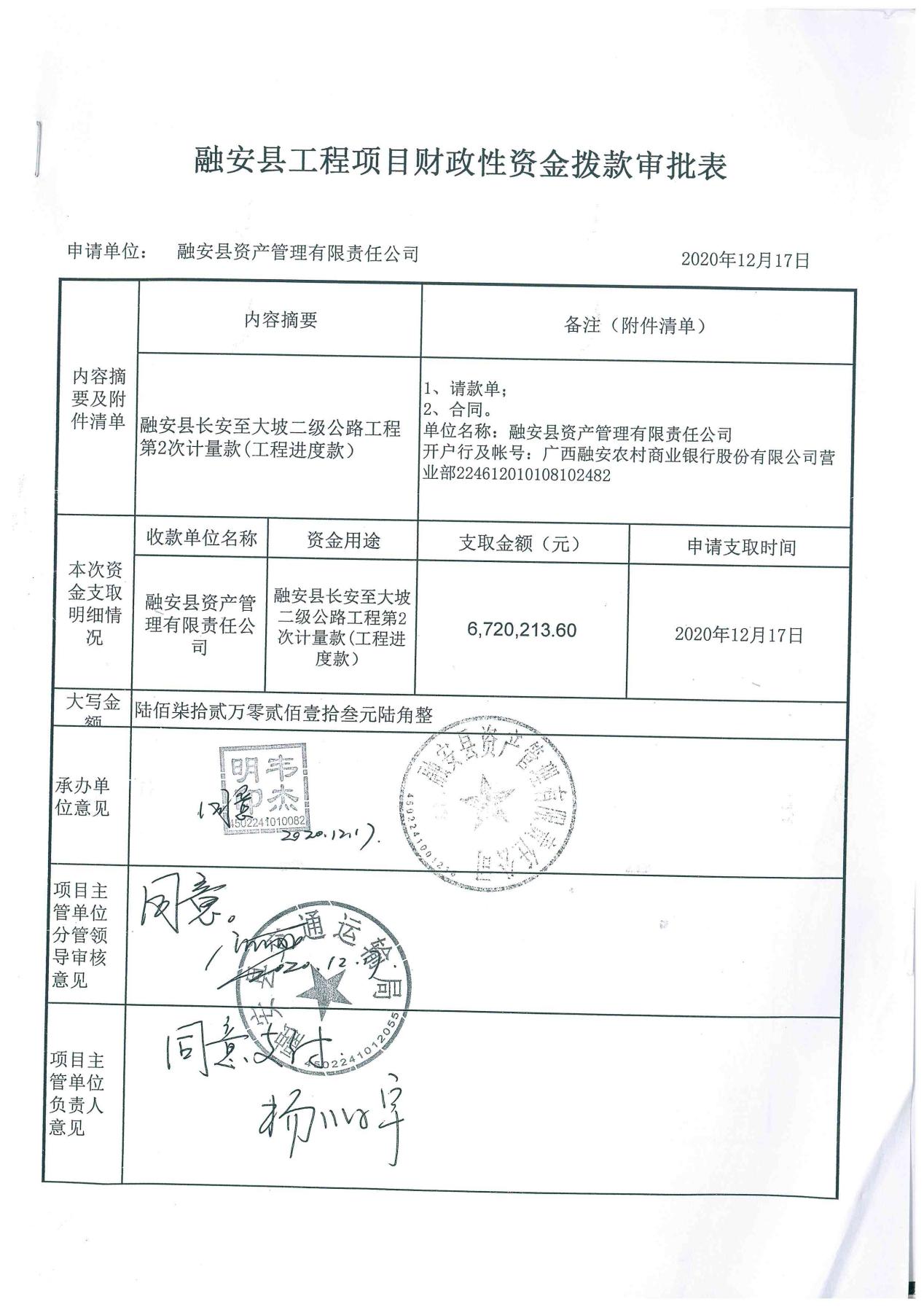 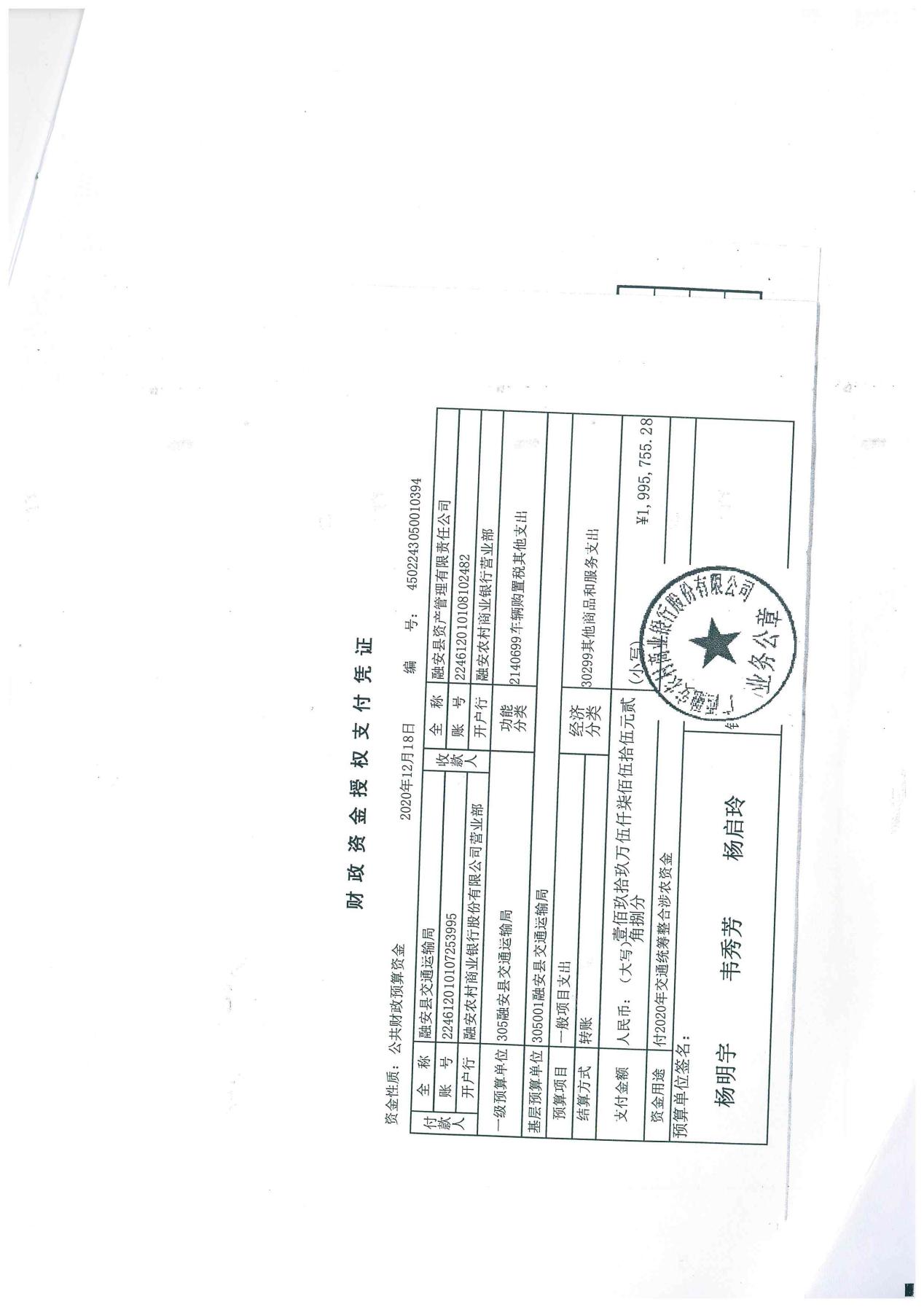 